Pennsylvania Commission on Crime and Delinquency (PCCD)Grantee Outcomes Report TemplatePositive Parenting Program (Triple P)As a requirement of funding under PCCD’s Research-based Programs Initiative, all grantees are required to submit a cumulative Outcome Report.  Grantees should begin working on this report during Year 2 Quarter 3 of grant period.  The Final Outcome Report needs to be submitted into Egrants at the end of Year 2 Quarter 4, along with the final Quarterly Report (due date: July 20th, 2019).  The purpose of the Outcome Report is to convey the experience of the grantee in implementing the program, and to summarize the program’s reach, implementation quality, and impact.  Preparing the Outcomes Report is intended to be a reflective process and can also serve as a valuable tool to the grantee for communicating the program’s impact to local stakeholders.  It is recommended that prior to completing the report, grantees print copies of their grant application, quarterly E-grants reports, excel spreadsheet PM reporting tool(s), and other program data.  These resources should be used to respond in narrative format to all of the outcome report questions.  Please answer using complete sentences.  Please only report on data that is reflective of participants and services funded by PCCD.  If multiple grants have been funded, separate outcome reports are required for each grant.  A document providing guidance on how to complete the report for your specific program can be accessed on the EPISCenter website at: www.episcenter.psu.edu.   Please contact your assigned EPISCenter Implementation Specialist by phone at 814-865-2649 if assistance is needed.  You are strongly encouraged to submit your draft report to your assigned EPISCenter Implementation Specialist for feedback prior to submitting the report to PCCD.  The Final Outcome Report should be attached in Egrants with your Final Quarterly Report. Guidance:  The red text guidance should be deleted prior to finalizing this report for submission.  Please insert responses in areas highlighted in yellow.  To edit the graphs with your program specific data, left click on the mouse on the chart, click on design in the tool bar, and then click on edit data.  An Excel sheet will pop-up.  Enter data in the highlighted cells.  Hover over the cells with the mouse to read comment boxes with instructions.Person Completing the Report (name, phone, & email):Grant ID #: Grantee’s Name:Evidence-based Program Implemented:Grant Start Date:Report Completion Date:Geographic Location (County/School(s) Served): Describe any major changes to the project plan from what was originally proposed, and why those changes were necessary.  If a Project Modification Request (PMR) was submitted, please explain. You may simply copy and paste the description and justification from the PMR as your description here. At the time of writing a grant application, it is impossible to foresee all the influences that may lead to implementation barriers and challenges.  These challenges, such as delays in training or difficulty recruiting, can lead to changes to the envisioned project plan.  Discuss challenges you encountered and any resulting changes to your originally proposed implementation.TRIPLE P OUTCOMES SUMMARYFunds were awarded from the Pennsylvania Commission on Crime and Delinquency for two years of Triple P implementation in (insert location).  This report summarizes the results through (indicate data timeline).Description of Population Served:Triple P OutcomesFor the graph above, feel free to enter as many outcomes as you would like to communicate full program impact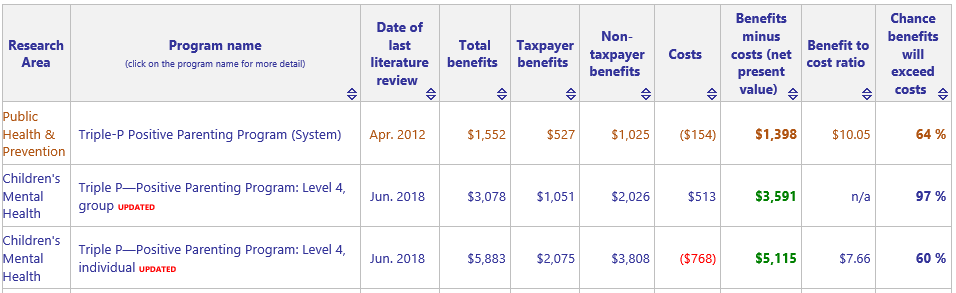 SECTION 1 – DESCRIPTION OF POPULATION SERVED   Please explain if you are serving or expect to serve the number of participants targeted in your grant application (why or why not).  Refer to the chart listing your original target and the total number served. Describe your recruitment and referral process for the program:  List your referral sources:Explain any barriers to recruitment or referrals: Please explain whether or not you implemented the program as designed and with the indicated dosage (i.e. hours of service, number of lessons delivered, number of mentoring hours, number of sessions):  Referring to the chart of participant attendance, please provide an explanation for participants not receiving the full dosage:SECTION 2 - INDICATORS OF PROGRAM IMPACTPlease complete this section for all components of the Triple P program implemented:  Explain any challenges you encountered in collecting or analyzing survey data.  Include an explanation for the percentage of participants not surveyed:Indicate challenges in administering the surveys, such as addressing low literacy levels or difficulty coding surveys.Explain challenges encountered in analyzing the data, such as limited staff time for data entry.Referencing the chart above, explain factors that prevented all of the participants from completing the surveys.Explain any factors that you feel may have influenced the outcomes data results:Indicate the baseline community level indicators that led to the selection of your program (i.e., PAYS data, child abuse rates, juvenile court or probation statistics, school dropout rates, etc.).  State your plan for tracking long-term change in community level indicators: Include data here from sources other than your performance measures, such as the PA Youth Survey (PAYS).  Highlight data that reflects the behavioral outcomes impacted or hoped to be impacted in your local community, like decreases in child abuse rates, increases in the rates of family reunification, or reductions in youth substance use.  Explain how this will be tracked.SECTION 3 – INDICATORS OF IMPLEMENTATION QUALITY AND FIDELITY    Explain any barriers to the fidelity assessment process that were encounter and how you did or plan to  overcome them:Note: Please include any changes made to the assessment process during the grant cycle in your response.Did this process differ from what was recommended by the EPISCenter?Were there any barriers you encountered with the observation process?Describe specific processes for providing assessment results or feedback to implementers to support continuous quality improvement:  In addition to providing feedback to implementers following observations, did implementers have a chance to discuss program quality with each other?  Indicate any areas of strength in implementation quality or fidelity that were identified from reviewing your fidelity data or during the Quality Assurance Process:  Were the strengths identified by the developer similar to your own “self-identified” strengths?  Indicate any challenges in implementation quality or fidelity that were identified when reviewing your fidelity data or during the Fidelity Verification Process: Were the challenges identified by the developer similar to your own “self-identified” challenges?  Explain any changes you made throughout the grant cycle to your implementation in response to the challenges identified:SECTION 4 - LESSONS LEARNED   Describe anything you would have done differently during grant planning or implementation to improve the program’s coordination, delivery, or effectiveness:What lessons have you learned that would benefit other communities who are considering implementing this program?  Please share lessons learned from each Triple P component implemented:Could additional buy in from practitioners been helpful before implementation began? What type of support was garnered from referral sources?Is there anything related to training that was or could have been helpful? Did you assess whether or not how practitioners felt supported and satisfied with the curriculum? Did you assess caregivers’ perception of the curriculum? Did you develop processes for handling large amounts of pre and post data?What lessons did you learn from working with referral sources? Did you have any issues communicating with caregivers weekly? What was your retention rate for caregiver participation?How did you communicate outcomes to your community stakeholders?Please describe any ways in which you exceeded the expectations of the project as proposed or realized additional benefits for your community:SECTION 5 - PROGRAM SUSTAINABILITYExplain the specific planning steps have you taken to sustain the program beyond PCCD funding (e.g., detailing the budget, meeting with stakeholders, securing local investment, applying for additional grants):  If you have applied for or secured additional funding from any source to support the program, please list the source(s) and the status of any pending  application(s):THANK YOU FOR YOUR TIME!Total Number of Participants that Started a Triple P Component:Number of Caregivers that Ended a Triple P Component: Percentage of Caregivers that Successfully Completed a Triple P Component: